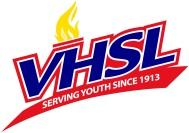 ALL-REGION SELECTION MEETING REPORT - BASKETBALLINSTRUCTIONS:  Email the completed form to Mike McCall (mmccall@vhsl.org).  HANDWRITTEN ENTRIES WILL NOT BE ACCEPTED.  Make sure names are spelled correctly and all information is accurate. List members of the selection committee (2) coaches from each RegionPlease list players below, 1 player per line. AD/DSA Submitting Report:AD/DSA Submitting Report:     John Edney, AD     John Edney, ADClassification:Boys Class 1 Region ADate of Selection Meeting:     2/26/2024     2/26/2024Location of Meeting:Location of Meeting:     Gloucester, VA     Gloucester, VAREPRESENTING Eastern ShoreREPRESENTING Eastern ShoreREPRESENTING Northern NeckREPRESENTING Northern NeckNAMESCHOOLNAMESCHOOLCoach     Wayne BellNorthampton          Dwayne PinnLancaster     CoachREPRESENTING TidewaterREPRESENTING TidewaterNAMESCHOOLCoach     Curtis WilliamsonMiddlesexCoachDequante MasonCharles CityFIRST TEAM ALL-REGIONFIRST TEAM ALL-REGIONFIRST TEAM ALL-REGIONFIRST TEAM ALL-REGIONFIRST TEAM ALL-REGIONPOSITIONFIRST NAMELAST NAMESCHOOLYEARPlayer     TroyHendersonLancaster11PlayerIchiLayneMiddlesex12PlayerDaveonSmithLancaster12PlayerJaquanGriffithMiddlesex12PlayerRonyellCostonNorthampton12PlayerMalikDandyMiddlesex12PlayerQuayshawnWashingtonNorthampton12PlayerLamarMattocksLancaster12FIRST NAMELAST NAMESCHOOLYEARPlayer of the Year     TroyHendersonLancaster11Coach of the YearDwaynePinnLancasterLancasterSECOND TEAM ALL-REGIONSECOND TEAM ALL-REGIONSECOND TEAM ALL-REGIONSECOND TEAM ALL-REGIONSECOND TEAM ALL-REGIONPOSITIONFIRST NAMELAST NAMESCHOOLYEARPlayer   Jordan  CosbyMathews11PlayerTyreekLundyNorthumberland10PlayerDarrienFauntleroyWestmoreland12PlayerJonleiColesCharles City12PlayerCahilJohnsonColonial Beach11PlayerTyzjaunThomasWestmoreland12PlayerJalenAndersonNorthampton11PlayerTaylorBeyCharles City12